П О С Т А Н О В Л Е Н И Е от 18.02.2019  № 184г. МайкопО предоставлении субсидии из бюджета муниципального образования «Город Майкоп» на осуществление капитальных вложенийВ соответствии со статьей 78.2. Бюджетного кодекса Российской Федерации, Порядком принятия решений о предоставлении бюджетных ассигнований на осуществление за счет субсидий из бюджета муниципального образования «Город Майкоп» капитальных вложений в объекты капитального строительства муниципальной собственности, приобретение объектов недвижимого имущества в муниципальную собственность и предоставлении указанных субсидий, утвержденным постановлением Администрации муниципального образования «Город Майкоп» от 04.01.2015 № 5, п о с т а н о в л я ю:1. Предоставить в 2019 году Муниципальному бюджетному общеобразовательному учреждению «Эколого-биологический лицей № 35» из бюджета муниципального образования «Город Майкоп» субсидию в размере 7 778 059 (Семь миллионов семьсот семьдесят восемь тысяч пятьдесят девять) рублей 00 копеек на осуществление капитальных вложений по объекту капитального строительства: «Реконструкция недостроенного бассейна муниципального бюджетного образовательного учреждения «Эколого-биологический лицей № 35 под спортивный и актовый залы, учебные мастерские».2. Комитету по образованию Администрации муниципального образования «Город Майкоп» - главному распорядителю средств бюджета муниципального образования «Город Майкоп» - обеспечить в 2019 году финансирование Муниципального бюджетного общеобразовательного учреждения «Эколого-биологический лицей № 35» в порядке, предусмотренном бюджетным законодательством.3. Опубликовать настоящее постановление в газете «Майкопские новости» и разместить на официальном сайте Администрации муниципального образования «Город Майкоп».4. Настоящее постановление вступает в силу со дня его официального опубликования.Глава муниципального образования«Город Майкоп»                                                                                  А.Л. Гетманов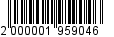 Администрация муниципального 
образования «Город Майкоп»Республики Адыгея 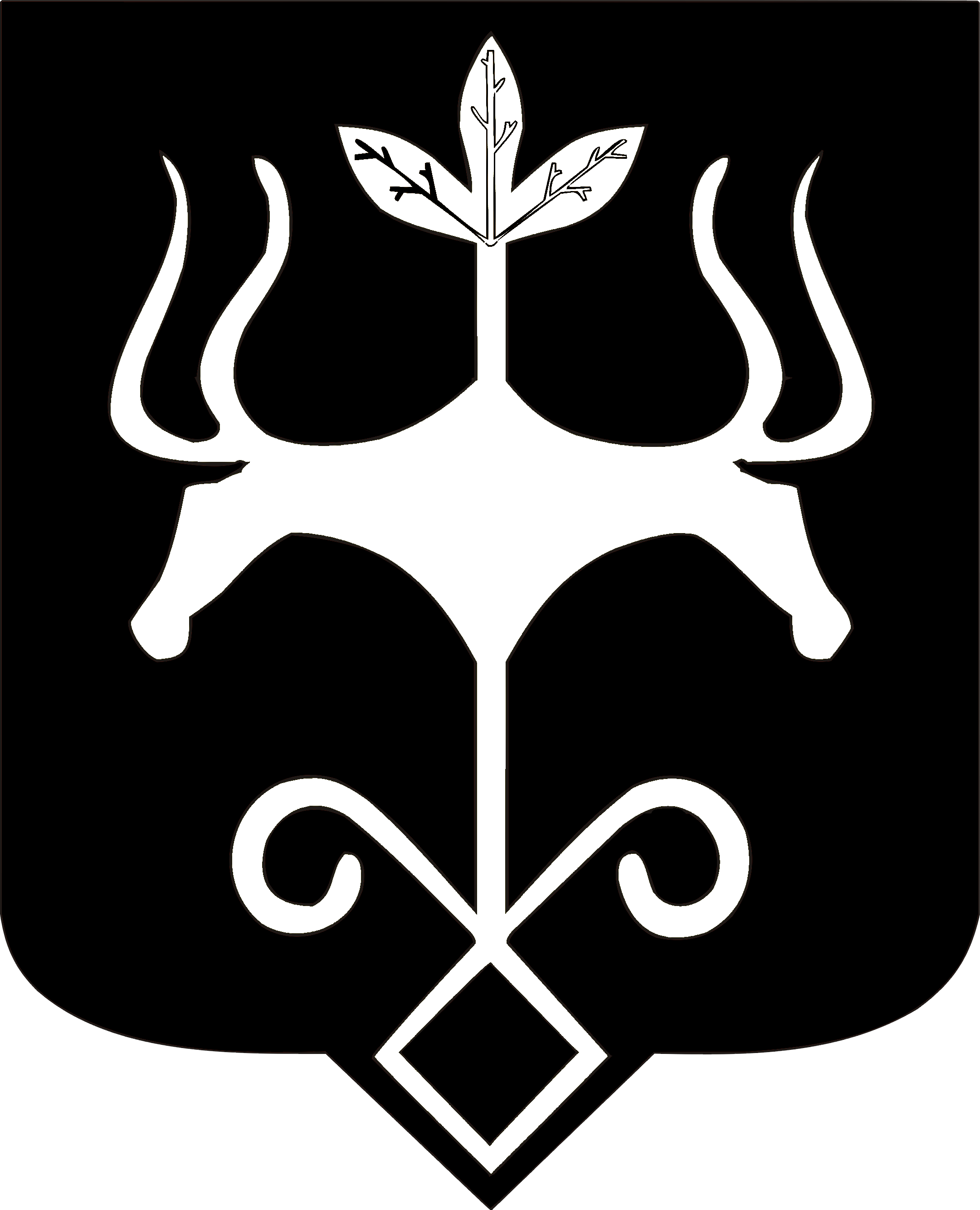 Адыгэ Республикэммуниципальнэ образованиеу 
«Къалэу Мыекъуапэ» и Администрацие